AGENDAMay Safety MeetingMay 24, 2018Please print & sign the agenda.Name: (please print):_____________________________ (please sign) _________________________________Date: __________________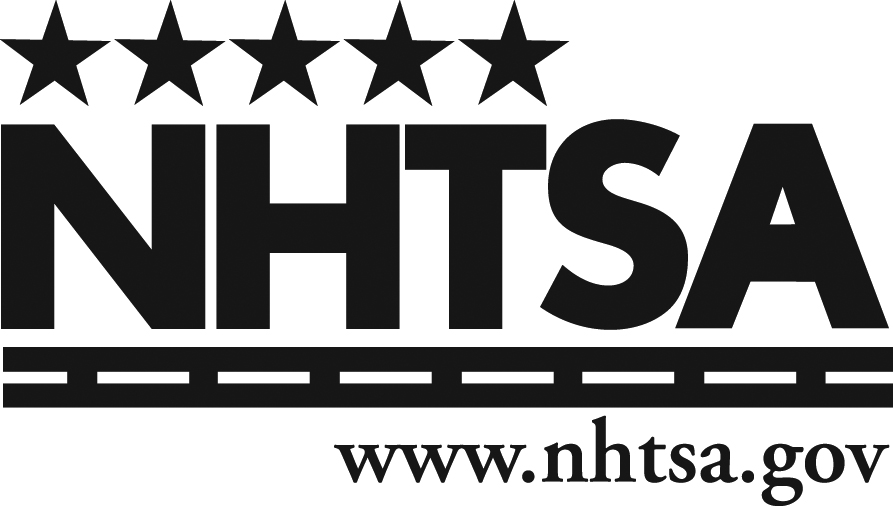 Welcome Michael Terry Operations Trainer New Employees    5 MinBicyclesChitti Raju, Guest Speaker VT20 MinBike Share ProgramErik Olsen, BT Transportation Planner20 MinMiscellaneous subjectsPhil Andes, Operations Supervisor 15 Min